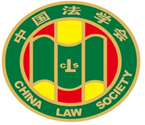 第十届“全国杰出青年法学家”推荐表姓    名               吴元元              工作单位          西南财经大学法学院       推荐单位          西南财经大学法学院        中国法学会2022年12月印制填  表  说  明表一为推荐单位填写或指导推荐候选人填写，表二为推荐候选人工作单位上级党委（党组）填写并盖章，表三为推荐候选人工作单位上级纪检监察部门填写并盖章，表四为推荐单位填写并盖章。    例如，推荐候选人为某大学法学院教授的，表二应由该大学党委填写并盖章，表三应由该大学纪委填写并盖章，表四应由该大学法学院填写并盖章。二、推荐单位需填写推荐评选委员会投票情况、推荐意见（每人500字以内）。三、请用计算机填写，可根据实际需要分栏，但勿随意变动格式及字体字号。四、请各推荐单位于2023年3月20日之前，将本表电子版发至指定邮箱。纸质版以A4纸打印一式四份，连同推荐评选情况报告、推荐候选人身份证复印件、推荐候选人代表性学术专著1-2部（独著）、学术论文3-5篇（独著或第一作者）、重要荣誉证书或证明复印件各一式一份，寄至指定地址。联 系 人：魏丽莎 于晓航  010-66123109邮寄地址：北京市海淀区皂君庙4号中国法学会研究部1334室邮    编：100081电子邮箱：qnfxj2022@163.com表一：推荐候选人情况表一：推荐候选人情况表一：推荐候选人情况表一：推荐候选人情况表一：推荐候选人情况姓    名吴元元性    别女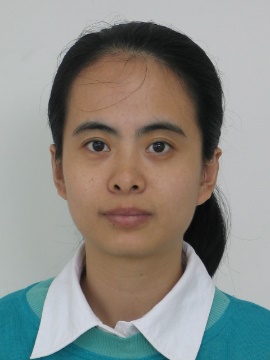 出生日期1978年11月20日民    族汉政治面貌无党派人士学    历博士研究生技术职称教授行政职务校学术委员会委员、理论法学研究所所长工作单位西南财经大学法学院西南财经大学法学院西南财经大学法学院通讯地址成都市光华村街55号西南财经大学法学院成都市光华村街55号西南财经大学法学院成都市光华村街55号西南财经大学法学院成都市光华村街55号西南财经大学法学院重要学术成果（包括专著和论文，只列书名和篇名即可。论文仅限于发表在核心期刊或全国性重要报纸上的。请注明署名方式、发表或出版时间、刊物或出版社、字数。代表性著作和论文请注明中国知网统计的被引用数。）A．论文发表1．《信息基础、声誉机制与执法优化——食品安全治理的新视野》，独著，2012年6月10日发表，《中国社会科学》2012年第6期，23460字，被引次数579次。《中国社会科学文摘》2012年第10期转载，中国人民大学《复印报刊资料》（经济法学 劳动法学）2012年第9期转载，香港中文大学中国研究中心转载。2．《信息能力与压力型立法》，独著，2010年1月10日发表，《中国社会科学》2010年第1期，18410字，被引次数203次。《光明日报》2010年2月16日理论版转摘，《中国社会科学文摘》2010年第5期转载，《方圆律政》2010年第3期转摘，香港中文大学中国研究中心转载，中国法学会信息部“双周推荐”转载。3．《神灵信仰、信息甄别与古代清官断案》，独著，2006年11月10日发表，《中国社会科学》2006年第6期,11202字，被引次数28次。《高等学校文科学术文摘》2007年第1期转摘。4．《人民调解员的制度角色考》，独著，2021年8月9日发表，《中国法学》2021年第4期，25080字，被引次数11次。5．《人民调解制度的技艺实践考》，独著，2022年9月20日发表，《法学》2022年第9期，18357字。6．《连坐、法团主义与法律治道变革——以行业协会为中心的观察》，独著，2020年5月10日发表，《法律科学》2020年第3期，32081字，被引次数17次。7．《认真对待社会规范——法律社会学的功能分析视角》，独著，2020年8月20日发表，《法学》2020年第8期，20243字，被引次数13次。8．《在所有与使用之间：商誉保护的制度逻辑——以广药集团与加多宝公司系列争讼为中心》，独著，2020年3月10日发表，《东方法学》2020年第2期，18045字，被引次数12次。9．《司法无言之知的转化机制及其优化——案例研究的知识社会学反思》，独著，2019年9月20日发表，《法学》2019年第9期，18430字，被引次数13次。10．《基于声誉机制的法官激励制度构造》，独著，2018年12月20日发表，《法学》2018年第12期，22000字，被引次数20次。《高等学校文科学术文摘》2019年第2期转载。11．《食品安全共治中的信任断裂与制度因应》，独著，2016年7月15日发表，《现代法学》2016年第4期，17150字，被引次数45次。《法制日报》2016年8月17日转摘。重要学术成果（包括专著和论文，只列书名和篇名即可。论文仅限于发表在核心期刊或全国性重要报纸上的。请注明署名方式、发表或出版时间、刊物或出版社、字数。代表性著作和论文请注明中国知网统计的被引用数。）A．论文发表1．《信息基础、声誉机制与执法优化——食品安全治理的新视野》，独著，2012年6月10日发表，《中国社会科学》2012年第6期，23460字，被引次数579次。《中国社会科学文摘》2012年第10期转载，中国人民大学《复印报刊资料》（经济法学 劳动法学）2012年第9期转载，香港中文大学中国研究中心转载。2．《信息能力与压力型立法》，独著，2010年1月10日发表，《中国社会科学》2010年第1期，18410字，被引次数203次。《光明日报》2010年2月16日理论版转摘，《中国社会科学文摘》2010年第5期转载，《方圆律政》2010年第3期转摘，香港中文大学中国研究中心转载，中国法学会信息部“双周推荐”转载。3．《神灵信仰、信息甄别与古代清官断案》，独著，2006年11月10日发表，《中国社会科学》2006年第6期,11202字，被引次数28次。《高等学校文科学术文摘》2007年第1期转摘。4．《人民调解员的制度角色考》，独著，2021年8月9日发表，《中国法学》2021年第4期，25080字，被引次数11次。5．《人民调解制度的技艺实践考》，独著，2022年9月20日发表，《法学》2022年第9期，18357字。6．《连坐、法团主义与法律治道变革——以行业协会为中心的观察》，独著，2020年5月10日发表，《法律科学》2020年第3期，32081字，被引次数17次。7．《认真对待社会规范——法律社会学的功能分析视角》，独著，2020年8月20日发表，《法学》2020年第8期，20243字，被引次数13次。8．《在所有与使用之间：商誉保护的制度逻辑——以广药集团与加多宝公司系列争讼为中心》，独著，2020年3月10日发表，《东方法学》2020年第2期，18045字，被引次数12次。9．《司法无言之知的转化机制及其优化——案例研究的知识社会学反思》，独著，2019年9月20日发表，《法学》2019年第9期，18430字，被引次数13次。10．《基于声誉机制的法官激励制度构造》，独著，2018年12月20日发表，《法学》2018年第12期，22000字，被引次数20次。《高等学校文科学术文摘》2019年第2期转载。11．《食品安全共治中的信任断裂与制度因应》，独著，2016年7月15日发表，《现代法学》2016年第4期，17150字，被引次数45次。《法制日报》2016年8月17日转摘。重要学术成果（包括专著和论文，只列书名和篇名即可。论文仅限于发表在核心期刊或全国性重要报纸上的。请注明署名方式、发表或出版时间、刊物或出版社、字数。代表性著作和论文请注明中国知网统计的被引用数。）A．论文发表1．《信息基础、声誉机制与执法优化——食品安全治理的新视野》，独著，2012年6月10日发表，《中国社会科学》2012年第6期，23460字，被引次数579次。《中国社会科学文摘》2012年第10期转载，中国人民大学《复印报刊资料》（经济法学 劳动法学）2012年第9期转载，香港中文大学中国研究中心转载。2．《信息能力与压力型立法》，独著，2010年1月10日发表，《中国社会科学》2010年第1期，18410字，被引次数203次。《光明日报》2010年2月16日理论版转摘，《中国社会科学文摘》2010年第5期转载，《方圆律政》2010年第3期转摘，香港中文大学中国研究中心转载，中国法学会信息部“双周推荐”转载。3．《神灵信仰、信息甄别与古代清官断案》，独著，2006年11月10日发表，《中国社会科学》2006年第6期,11202字，被引次数28次。《高等学校文科学术文摘》2007年第1期转摘。4．《人民调解员的制度角色考》，独著，2021年8月9日发表，《中国法学》2021年第4期，25080字，被引次数11次。5．《人民调解制度的技艺实践考》，独著，2022年9月20日发表，《法学》2022年第9期，18357字。6．《连坐、法团主义与法律治道变革——以行业协会为中心的观察》，独著，2020年5月10日发表，《法律科学》2020年第3期，32081字，被引次数17次。7．《认真对待社会规范——法律社会学的功能分析视角》，独著，2020年8月20日发表，《法学》2020年第8期，20243字，被引次数13次。8．《在所有与使用之间：商誉保护的制度逻辑——以广药集团与加多宝公司系列争讼为中心》，独著，2020年3月10日发表，《东方法学》2020年第2期，18045字，被引次数12次。9．《司法无言之知的转化机制及其优化——案例研究的知识社会学反思》，独著，2019年9月20日发表，《法学》2019年第9期，18430字，被引次数13次。10．《基于声誉机制的法官激励制度构造》，独著，2018年12月20日发表，《法学》2018年第12期，22000字，被引次数20次。《高等学校文科学术文摘》2019年第2期转载。11．《食品安全共治中的信任断裂与制度因应》，独著，2016年7月15日发表，《现代法学》2016年第4期，17150字，被引次数45次。《法制日报》2016年8月17日转摘。重要学术成果（包括专著和论文，只列书名和篇名即可。论文仅限于发表在核心期刊或全国性重要报纸上的。请注明署名方式、发表或出版时间、刊物或出版社、字数。代表性著作和论文请注明中国知网统计的被引用数。）A．论文发表1．《信息基础、声誉机制与执法优化——食品安全治理的新视野》，独著，2012年6月10日发表，《中国社会科学》2012年第6期，23460字，被引次数579次。《中国社会科学文摘》2012年第10期转载，中国人民大学《复印报刊资料》（经济法学 劳动法学）2012年第9期转载，香港中文大学中国研究中心转载。2．《信息能力与压力型立法》，独著，2010年1月10日发表，《中国社会科学》2010年第1期，18410字，被引次数203次。《光明日报》2010年2月16日理论版转摘，《中国社会科学文摘》2010年第5期转载，《方圆律政》2010年第3期转摘，香港中文大学中国研究中心转载，中国法学会信息部“双周推荐”转载。3．《神灵信仰、信息甄别与古代清官断案》，独著，2006年11月10日发表，《中国社会科学》2006年第6期,11202字，被引次数28次。《高等学校文科学术文摘》2007年第1期转摘。4．《人民调解员的制度角色考》，独著，2021年8月9日发表，《中国法学》2021年第4期，25080字，被引次数11次。5．《人民调解制度的技艺实践考》，独著，2022年9月20日发表，《法学》2022年第9期，18357字。6．《连坐、法团主义与法律治道变革——以行业协会为中心的观察》，独著，2020年5月10日发表，《法律科学》2020年第3期，32081字，被引次数17次。7．《认真对待社会规范——法律社会学的功能分析视角》，独著，2020年8月20日发表，《法学》2020年第8期，20243字，被引次数13次。8．《在所有与使用之间：商誉保护的制度逻辑——以广药集团与加多宝公司系列争讼为中心》，独著，2020年3月10日发表，《东方法学》2020年第2期，18045字，被引次数12次。9．《司法无言之知的转化机制及其优化——案例研究的知识社会学反思》，独著，2019年9月20日发表，《法学》2019年第9期，18430字，被引次数13次。10．《基于声誉机制的法官激励制度构造》，独著，2018年12月20日发表，《法学》2018年第12期，22000字，被引次数20次。《高等学校文科学术文摘》2019年第2期转载。11．《食品安全共治中的信任断裂与制度因应》，独著，2016年7月15日发表，《现代法学》2016年第4期，17150字，被引次数45次。《法制日报》2016年8月17日转摘。重要学术成果（包括专著和论文，只列书名和篇名即可。论文仅限于发表在核心期刊或全国性重要报纸上的。请注明署名方式、发表或出版时间、刊物或出版社、字数。代表性著作和论文请注明中国知网统计的被引用数。）A．论文发表1．《信息基础、声誉机制与执法优化——食品安全治理的新视野》，独著，2012年6月10日发表，《中国社会科学》2012年第6期，23460字，被引次数579次。《中国社会科学文摘》2012年第10期转载，中国人民大学《复印报刊资料》（经济法学 劳动法学）2012年第9期转载，香港中文大学中国研究中心转载。2．《信息能力与压力型立法》，独著，2010年1月10日发表，《中国社会科学》2010年第1期，18410字，被引次数203次。《光明日报》2010年2月16日理论版转摘，《中国社会科学文摘》2010年第5期转载，《方圆律政》2010年第3期转摘，香港中文大学中国研究中心转载，中国法学会信息部“双周推荐”转载。3．《神灵信仰、信息甄别与古代清官断案》，独著，2006年11月10日发表，《中国社会科学》2006年第6期,11202字，被引次数28次。《高等学校文科学术文摘》2007年第1期转摘。4．《人民调解员的制度角色考》，独著，2021年8月9日发表，《中国法学》2021年第4期，25080字，被引次数11次。5．《人民调解制度的技艺实践考》，独著，2022年9月20日发表，《法学》2022年第9期，18357字。6．《连坐、法团主义与法律治道变革——以行业协会为中心的观察》，独著，2020年5月10日发表，《法律科学》2020年第3期，32081字，被引次数17次。7．《认真对待社会规范——法律社会学的功能分析视角》，独著，2020年8月20日发表，《法学》2020年第8期，20243字，被引次数13次。8．《在所有与使用之间：商誉保护的制度逻辑——以广药集团与加多宝公司系列争讼为中心》，独著，2020年3月10日发表，《东方法学》2020年第2期，18045字，被引次数12次。9．《司法无言之知的转化机制及其优化——案例研究的知识社会学反思》，独著，2019年9月20日发表，《法学》2019年第9期，18430字，被引次数13次。10．《基于声誉机制的法官激励制度构造》，独著，2018年12月20日发表，《法学》2018年第12期，22000字，被引次数20次。《高等学校文科学术文摘》2019年第2期转载。11．《食品安全共治中的信任断裂与制度因应》，独著，2016年7月15日发表，《现代法学》2016年第4期，17150字，被引次数45次。《法制日报》2016年8月17日转摘。12．《食品安全治理中的声誉异化及其法律规制》，独著，2016年3月10日发表，《法律科学》2016年第2期，18000字，被引次数50次。《中国社会科学文摘》2016年第6期转载，《高等学校文科学术文摘》2016年第4期转载。13．《双重博弈结构中的激励效应与运动式执法》，独著，2015年1月15日发表，《法商研究》2015年第1期，14580字，被引次数89次。14．《反垄断司法的知识生产——一个知识社会学的视角》，独著，2014年11月15日发表，《现代法学》2014年第6期，21100字，被引次数22次。15．《公共执法中的私人力量——悬赏举报制度的法律经济学重述》，独著，2013年9月20日发表，《法学》2013年第9期，16700字，被引次数90次。16．《食品安全信用档案制度之建构——从信息经济学的角度切入》，独著，2013年7月15日发表，《法商研究》2013年第4期，15830字，被引次数96次。中国人民大学《复印报刊资料》（宪法 行政法学）2013年第12期转载，《高等学校文科学术文摘》2013年第5期转载。17．《劳资契约安排的制度逻辑——无固定期限劳动合同的法律经济学重读》，独著，2009年1月15日发表，《现代法学》2009年第1期，12090字，被引次数58次。中国人民大学《复印报刊资料》（经济法学 劳动法学）2009年第5期转载。18．《基于信息的荐证广告之法律规制》，独著，2008年1月15日发表，《法商研究》2008年第1期，11900字，被引次数36次。中国人民大学《复印报刊资料》（经济法学 劳动法学）2008年第7期转载。19．《法律父爱主义与侵权法之失》，独著，2010年5月20日发表，《华东政法大学学报》2010年第3期，20100字，被引次数107次。20．《调控政策、承诺可置信性与信赖利益保护——动态不一致性理论下的宏观调控法治建构》，独著，2006年11月5日发表，《法学论坛》2006年第6期，10170字，被引次数17次。中国人民大学《复印报刊资料》（经济法学 劳动法学）2007年第3期转载。21．Information Competency and Pressured-Induced Legislation,独著，2010年11月15日发表，Social Sciences in China,No.4,2010,12300字。22．Faith in Divinity, Information Screening and Ancient Chinese Methods of Cracking Criminal Cases，独著，2007年7月15日发表，Social Sciences in China, Autumn 2007，10890字。23．《环境影响评价公众参与制度中的信息异化》，独著，2007年5月20日发表，《学海》2007年第3期，8500字，被引次数30次。B．专著《宏观调控中的信赖利益保护研究》，独著，中国社会科学出版社2016年版，140000字。12．《食品安全治理中的声誉异化及其法律规制》，独著，2016年3月10日发表，《法律科学》2016年第2期，18000字，被引次数50次。《中国社会科学文摘》2016年第6期转载，《高等学校文科学术文摘》2016年第4期转载。13．《双重博弈结构中的激励效应与运动式执法》，独著，2015年1月15日发表，《法商研究》2015年第1期，14580字，被引次数89次。14．《反垄断司法的知识生产——一个知识社会学的视角》，独著，2014年11月15日发表，《现代法学》2014年第6期，21100字，被引次数22次。15．《公共执法中的私人力量——悬赏举报制度的法律经济学重述》，独著，2013年9月20日发表，《法学》2013年第9期，16700字，被引次数90次。16．《食品安全信用档案制度之建构——从信息经济学的角度切入》，独著，2013年7月15日发表，《法商研究》2013年第4期，15830字，被引次数96次。中国人民大学《复印报刊资料》（宪法 行政法学）2013年第12期转载，《高等学校文科学术文摘》2013年第5期转载。17．《劳资契约安排的制度逻辑——无固定期限劳动合同的法律经济学重读》，独著，2009年1月15日发表，《现代法学》2009年第1期，12090字，被引次数58次。中国人民大学《复印报刊资料》（经济法学 劳动法学）2009年第5期转载。18．《基于信息的荐证广告之法律规制》，独著，2008年1月15日发表，《法商研究》2008年第1期，11900字，被引次数36次。中国人民大学《复印报刊资料》（经济法学 劳动法学）2008年第7期转载。19．《法律父爱主义与侵权法之失》，独著，2010年5月20日发表，《华东政法大学学报》2010年第3期，20100字，被引次数107次。20．《调控政策、承诺可置信性与信赖利益保护——动态不一致性理论下的宏观调控法治建构》，独著，2006年11月5日发表，《法学论坛》2006年第6期，10170字，被引次数17次。中国人民大学《复印报刊资料》（经济法学 劳动法学）2007年第3期转载。21．Information Competency and Pressured-Induced Legislation,独著，2010年11月15日发表，Social Sciences in China,No.4,2010,12300字。22．Faith in Divinity, Information Screening and Ancient Chinese Methods of Cracking Criminal Cases，独著，2007年7月15日发表，Social Sciences in China, Autumn 2007，10890字。23．《环境影响评价公众参与制度中的信息异化》，独著，2007年5月20日发表，《学海》2007年第3期，8500字，被引次数30次。B．专著《宏观调控中的信赖利益保护研究》，独著，中国社会科学出版社2016年版，140000字。12．《食品安全治理中的声誉异化及其法律规制》，独著，2016年3月10日发表，《法律科学》2016年第2期，18000字，被引次数50次。《中国社会科学文摘》2016年第6期转载，《高等学校文科学术文摘》2016年第4期转载。13．《双重博弈结构中的激励效应与运动式执法》，独著，2015年1月15日发表，《法商研究》2015年第1期，14580字，被引次数89次。14．《反垄断司法的知识生产——一个知识社会学的视角》，独著，2014年11月15日发表，《现代法学》2014年第6期，21100字，被引次数22次。15．《公共执法中的私人力量——悬赏举报制度的法律经济学重述》，独著，2013年9月20日发表，《法学》2013年第9期，16700字，被引次数90次。16．《食品安全信用档案制度之建构——从信息经济学的角度切入》，独著，2013年7月15日发表，《法商研究》2013年第4期，15830字，被引次数96次。中国人民大学《复印报刊资料》（宪法 行政法学）2013年第12期转载，《高等学校文科学术文摘》2013年第5期转载。17．《劳资契约安排的制度逻辑——无固定期限劳动合同的法律经济学重读》，独著，2009年1月15日发表，《现代法学》2009年第1期，12090字，被引次数58次。中国人民大学《复印报刊资料》（经济法学 劳动法学）2009年第5期转载。18．《基于信息的荐证广告之法律规制》，独著，2008年1月15日发表，《法商研究》2008年第1期，11900字，被引次数36次。中国人民大学《复印报刊资料》（经济法学 劳动法学）2008年第7期转载。19．《法律父爱主义与侵权法之失》，独著，2010年5月20日发表，《华东政法大学学报》2010年第3期，20100字，被引次数107次。20．《调控政策、承诺可置信性与信赖利益保护——动态不一致性理论下的宏观调控法治建构》，独著，2006年11月5日发表，《法学论坛》2006年第6期，10170字，被引次数17次。中国人民大学《复印报刊资料》（经济法学 劳动法学）2007年第3期转载。21．Information Competency and Pressured-Induced Legislation,独著，2010年11月15日发表，Social Sciences in China,No.4,2010,12300字。22．Faith in Divinity, Information Screening and Ancient Chinese Methods of Cracking Criminal Cases，独著，2007年7月15日发表，Social Sciences in China, Autumn 2007，10890字。23．《环境影响评价公众参与制度中的信息异化》，独著，2007年5月20日发表，《学海》2007年第3期，8500字，被引次数30次。B．专著《宏观调控中的信赖利益保护研究》，独著，中国社会科学出版社2016年版，140000字。12．《食品安全治理中的声誉异化及其法律规制》，独著，2016年3月10日发表，《法律科学》2016年第2期，18000字，被引次数50次。《中国社会科学文摘》2016年第6期转载，《高等学校文科学术文摘》2016年第4期转载。13．《双重博弈结构中的激励效应与运动式执法》，独著，2015年1月15日发表，《法商研究》2015年第1期，14580字，被引次数89次。14．《反垄断司法的知识生产——一个知识社会学的视角》，独著，2014年11月15日发表，《现代法学》2014年第6期，21100字，被引次数22次。15．《公共执法中的私人力量——悬赏举报制度的法律经济学重述》，独著，2013年9月20日发表，《法学》2013年第9期，16700字，被引次数90次。16．《食品安全信用档案制度之建构——从信息经济学的角度切入》，独著，2013年7月15日发表，《法商研究》2013年第4期，15830字，被引次数96次。中国人民大学《复印报刊资料》（宪法 行政法学）2013年第12期转载，《高等学校文科学术文摘》2013年第5期转载。17．《劳资契约安排的制度逻辑——无固定期限劳动合同的法律经济学重读》，独著，2009年1月15日发表，《现代法学》2009年第1期，12090字，被引次数58次。中国人民大学《复印报刊资料》（经济法学 劳动法学）2009年第5期转载。18．《基于信息的荐证广告之法律规制》，独著，2008年1月15日发表，《法商研究》2008年第1期，11900字，被引次数36次。中国人民大学《复印报刊资料》（经济法学 劳动法学）2008年第7期转载。19．《法律父爱主义与侵权法之失》，独著，2010年5月20日发表，《华东政法大学学报》2010年第3期，20100字，被引次数107次。20．《调控政策、承诺可置信性与信赖利益保护——动态不一致性理论下的宏观调控法治建构》，独著，2006年11月5日发表，《法学论坛》2006年第6期，10170字，被引次数17次。中国人民大学《复印报刊资料》（经济法学 劳动法学）2007年第3期转载。21．Information Competency and Pressured-Induced Legislation,独著，2010年11月15日发表，Social Sciences in China,No.4,2010,12300字。22．Faith in Divinity, Information Screening and Ancient Chinese Methods of Cracking Criminal Cases，独著，2007年7月15日发表，Social Sciences in China, Autumn 2007，10890字。23．《环境影响评价公众参与制度中的信息异化》，独著，2007年5月20日发表，《学海》2007年第3期，8500字，被引次数30次。B．专著《宏观调控中的信赖利益保护研究》，独著，中国社会科学出版社2016年版，140000字。12．《食品安全治理中的声誉异化及其法律规制》，独著，2016年3月10日发表，《法律科学》2016年第2期，18000字，被引次数50次。《中国社会科学文摘》2016年第6期转载，《高等学校文科学术文摘》2016年第4期转载。13．《双重博弈结构中的激励效应与运动式执法》，独著，2015年1月15日发表，《法商研究》2015年第1期，14580字，被引次数89次。14．《反垄断司法的知识生产——一个知识社会学的视角》，独著，2014年11月15日发表，《现代法学》2014年第6期，21100字，被引次数22次。15．《公共执法中的私人力量——悬赏举报制度的法律经济学重述》，独著，2013年9月20日发表，《法学》2013年第9期，16700字，被引次数90次。16．《食品安全信用档案制度之建构——从信息经济学的角度切入》，独著，2013年7月15日发表，《法商研究》2013年第4期，15830字，被引次数96次。中国人民大学《复印报刊资料》（宪法 行政法学）2013年第12期转载，《高等学校文科学术文摘》2013年第5期转载。17．《劳资契约安排的制度逻辑——无固定期限劳动合同的法律经济学重读》，独著，2009年1月15日发表，《现代法学》2009年第1期，12090字，被引次数58次。中国人民大学《复印报刊资料》（经济法学 劳动法学）2009年第5期转载。18．《基于信息的荐证广告之法律规制》，独著，2008年1月15日发表，《法商研究》2008年第1期，11900字，被引次数36次。中国人民大学《复印报刊资料》（经济法学 劳动法学）2008年第7期转载。19．《法律父爱主义与侵权法之失》，独著，2010年5月20日发表，《华东政法大学学报》2010年第3期，20100字，被引次数107次。20．《调控政策、承诺可置信性与信赖利益保护——动态不一致性理论下的宏观调控法治建构》，独著，2006年11月5日发表，《法学论坛》2006年第6期，10170字，被引次数17次。中国人民大学《复印报刊资料》（经济法学 劳动法学）2007年第3期转载。21．Information Competency and Pressured-Induced Legislation,独著，2010年11月15日发表，Social Sciences in China,No.4,2010,12300字。22．Faith in Divinity, Information Screening and Ancient Chinese Methods of Cracking Criminal Cases，独著，2007年7月15日发表，Social Sciences in China, Autumn 2007，10890字。23．《环境影响评价公众参与制度中的信息异化》，独著，2007年5月20日发表，《学海》2007年第3期，8500字，被引次数30次。B．专著《宏观调控中的信赖利益保护研究》，独著，中国社会科学出版社2016年版，140000字。获得奖项和表彰（请注明获得时间及等级）获奖情况（国家和省部级奖励）1．《信息基础、声誉机制与执法优化——食品安全治理的新视野》获教育部第七届高等学校科学研究优秀成果奖三等奖（2015），独立获奖者。2．《信息能力与压力型立法》获教育部第六届高等学校科学研究优秀成果奖三等奖（2013），独立获奖者。3．《信息基础、声誉机制与执法优化——食品安全治理的新视野》获第六届钱端升法学研究成果奖三等奖（2016），独立获奖者。4．《信息能力与压力型立法》获第五届钱端升法学研究成果奖三等奖（2014），独立获奖者。5．《信息能力与压力型立法》获四川省第十五次哲学社会科学优秀成果一等奖（2012），独立获奖者。6．《信息基础、声誉机制与执法优化——食品安全治理的新视野》获四川省第十六次哲学社会科学优秀成果二等奖（2014），独立获奖者。7．入选教育部“新世纪优秀人才支持计划”（2011）.8．四川省第十三批有突出贡献的优秀专家（2018）。9．四川省天府万人计划“天府社科菁英”（2019）。10．四川省第十三批学术和技术带头人（2021）。11．四川省第二届十大中青年法学专家（2021）。获得奖项和表彰（请注明获得时间及等级）获奖情况（国家和省部级奖励）1．《信息基础、声誉机制与执法优化——食品安全治理的新视野》获教育部第七届高等学校科学研究优秀成果奖三等奖（2015），独立获奖者。2．《信息能力与压力型立法》获教育部第六届高等学校科学研究优秀成果奖三等奖（2013），独立获奖者。3．《信息基础、声誉机制与执法优化——食品安全治理的新视野》获第六届钱端升法学研究成果奖三等奖（2016），独立获奖者。4．《信息能力与压力型立法》获第五届钱端升法学研究成果奖三等奖（2014），独立获奖者。5．《信息能力与压力型立法》获四川省第十五次哲学社会科学优秀成果一等奖（2012），独立获奖者。6．《信息基础、声誉机制与执法优化——食品安全治理的新视野》获四川省第十六次哲学社会科学优秀成果二等奖（2014），独立获奖者。7．入选教育部“新世纪优秀人才支持计划”（2011）.8．四川省第十三批有突出贡献的优秀专家（2018）。9．四川省天府万人计划“天府社科菁英”（2019）。10．四川省第十三批学术和技术带头人（2021）。11．四川省第二届十大中青年法学专家（2021）。获得奖项和表彰（请注明获得时间及等级）获奖情况（国家和省部级奖励）1．《信息基础、声誉机制与执法优化——食品安全治理的新视野》获教育部第七届高等学校科学研究优秀成果奖三等奖（2015），独立获奖者。2．《信息能力与压力型立法》获教育部第六届高等学校科学研究优秀成果奖三等奖（2013），独立获奖者。3．《信息基础、声誉机制与执法优化——食品安全治理的新视野》获第六届钱端升法学研究成果奖三等奖（2016），独立获奖者。4．《信息能力与压力型立法》获第五届钱端升法学研究成果奖三等奖（2014），独立获奖者。5．《信息能力与压力型立法》获四川省第十五次哲学社会科学优秀成果一等奖（2012），独立获奖者。6．《信息基础、声誉机制与执法优化——食品安全治理的新视野》获四川省第十六次哲学社会科学优秀成果二等奖（2014），独立获奖者。7．入选教育部“新世纪优秀人才支持计划”（2011）.8．四川省第十三批有突出贡献的优秀专家（2018）。9．四川省天府万人计划“天府社科菁英”（2019）。10．四川省第十三批学术和技术带头人（2021）。11．四川省第二届十大中青年法学专家（2021）。获得奖项和表彰（请注明获得时间及等级）获奖情况（国家和省部级奖励）1．《信息基础、声誉机制与执法优化——食品安全治理的新视野》获教育部第七届高等学校科学研究优秀成果奖三等奖（2015），独立获奖者。2．《信息能力与压力型立法》获教育部第六届高等学校科学研究优秀成果奖三等奖（2013），独立获奖者。3．《信息基础、声誉机制与执法优化——食品安全治理的新视野》获第六届钱端升法学研究成果奖三等奖（2016），独立获奖者。4．《信息能力与压力型立法》获第五届钱端升法学研究成果奖三等奖（2014），独立获奖者。5．《信息能力与压力型立法》获四川省第十五次哲学社会科学优秀成果一等奖（2012），独立获奖者。6．《信息基础、声誉机制与执法优化——食品安全治理的新视野》获四川省第十六次哲学社会科学优秀成果二等奖（2014），独立获奖者。7．入选教育部“新世纪优秀人才支持计划”（2011）.8．四川省第十三批有突出贡献的优秀专家（2018）。9．四川省天府万人计划“天府社科菁英”（2019）。10．四川省第十三批学术和技术带头人（2021）。11．四川省第二届十大中青年法学专家（2021）。获得奖项和表彰（请注明获得时间及等级）获奖情况（国家和省部级奖励）1．《信息基础、声誉机制与执法优化——食品安全治理的新视野》获教育部第七届高等学校科学研究优秀成果奖三等奖（2015），独立获奖者。2．《信息能力与压力型立法》获教育部第六届高等学校科学研究优秀成果奖三等奖（2013），独立获奖者。3．《信息基础、声誉机制与执法优化——食品安全治理的新视野》获第六届钱端升法学研究成果奖三等奖（2016），独立获奖者。4．《信息能力与压力型立法》获第五届钱端升法学研究成果奖三等奖（2014），独立获奖者。5．《信息能力与压力型立法》获四川省第十五次哲学社会科学优秀成果一等奖（2012），独立获奖者。6．《信息基础、声誉机制与执法优化——食品安全治理的新视野》获四川省第十六次哲学社会科学优秀成果二等奖（2014），独立获奖者。7．入选教育部“新世纪优秀人才支持计划”（2011）.8．四川省第十三批有突出贡献的优秀专家（2018）。9．四川省天府万人计划“天府社科菁英”（2019）。10．四川省第十三批学术和技术带头人（2021）。11．四川省第二届十大中青年法学专家（2021）。